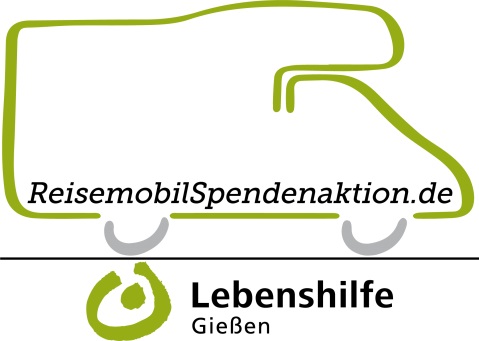 PM 8. Reisemobilspendenaktion 2021/22 der Lebenshilfe Gießen e.V.Gewinnen Sie einen Bulli zum Träumen und Reisen!8. Reisemobilspendenaktion der Lebenshilfe Gießen e.V.Lust auf ein familien- und urlaubstaugliches Gefährt? Unsere Reisemobilspendenaktion zugunsten von Menschen mit Behinderung geht in die 8. Rund, angeführt von einem VW T2b Westfalia, in braun weiß, jener Farbkombination die man damals stolz Champagner Edition nannte und die es heute nur noch sehr selten gibt. Er ist einer begehrtesten und beliebtesten Klassiker unter den Campern. Mit seinem kräftigen 4-Zylinder Boxermotor im Heck und 2 L Hubraum aus den 70er ist der Kult-Camper bestens motorisiert, auch ausgedehnte Entdeckungsreisen zu unternehmen. Die 70 PS aus 2 Solexvergasern lassen den Oldie locker auch noch heute im Straßenverkehr mitschwimmen. Die zeitgenössische braun karierte Polsterausstattung wird mit  farblich abgestimmten Gardinen ergänzt. Die Möbel des Busses sind in einem sehr originalen Zustand und lassen kaum Wünsche offen. Kühlen, kochen, essen und spülen, alles geht im Kultcamper. Zudem sorgen eine kräftige Starterbatterie von Banner und frische Reifen von Vredestein für ein gutes Gefühl bei kleinen und großen Touren. Ein großes Aufstelldach mit neuem Dachzelt runden das perfekte Erscheinungsbild ab und lassen auch zur Not mal 4 Erwachsene im Bulli übernachten.Der 2. Preis der 8. Reisemobilspendenaktion ist wieder ein Kleinod aus den 80ern. Natürlich geht sein Ursprung auf die frühen 60er Jahre zurück aber auch 20 Jahre später hat er seinen einzigartigen Charme nicht verloren. Gerade einmal 4080 mm bemisst seine Länge und mit 1650 mm Breite und 2000 mm Höhe ist er in seiner Kompaktheit nur noch von einem Faltwohnwagen zu schlagen. Aber gerade trotz seiner „Winzigkeit“ ist er eigentlich der Größte auf dem Campingplatz. Kaum ein Camper, der ihn sieht kommt an ihm vorbei ohne mal die klassische Frage zu stellen: Darf ich mal reinschauen? Um dann festzustellen: Ui, ist der aber innen groß!Wie ein großer Wohnwagen bietet er Platz für 2 Erwachsene zum Schlafen und 4 Personen um drinnen gemütlich zu sitzen und zu plauschen oder zu essen, falls es draußen zu kalt sein sollte oder es ausnahmsweise mal regnet. Eine Kochgelegenheit mit zwei Flammen, ein Kühlschrank sowie eine Spüle lassen es dem Naturfreund an nichts fehlen. Natürlich gibt es einen geräumigen Schrank und Ablagefächer. Damit man die nötige Stehhöhe erreichen kann, lässt sich das Dach in der Mitte aufstellen und es kommt dann durch die Zeltwände mit den Fliegengittern auch genügend Frischluft herein um gut schlafen zu können. Platz für die Gasflaschen ist im Kasten vor dem Wohnwagen.Unser Eriba Hymer Puck wurde 1984 zum ersten Mal zugelassen und befindet sich ein einem wunderschönen Originalzustand, mit seinem Gesamtgewicht von 550 Kg lässt er sich mühelos auch von Kleinwagen über die Alpen oder an die Ost-oder Nordsee oder an das Ziel seiner Träume ziehen.Die Lebenshilfe Gießen e.V. begleitet über 2800 Menschen mit Behinderung und psychischer Erkrankung in ein selbstbestimmtes Leben. Unter dem Dach unseres gemeinnützigen Vereins befinden sich inklusive Kinder- und Familienzentren, Einrichtungen der Jugendhilfe, Schulen, Werkstätten, Beratungsstellen und Wohnstätten. Die Realisierung dieser Projekte war und ist ohne das Spendenaufkommen der Oldtimerspendenaktion nicht denkbar. Schon 5,- Euro oder ein Betrag Ihrer Wahl helfen auf unser Spendenkonto bei der Sparkasse Gießen, IBAN: DE63 5135 0025 0205 0386 62, BIC: SKGIDE5FXXX. Bitte Namen und Adresse nicht vergessen!
Aktionsende ist der 30. April 2022.Mitmachen kann man auch online und per fax unter www.reisemobilspendenaktion.de. Dort gibt es viele Informationen rund um die Reisemobilspendenaktion sowie die weiteren Preise, die es bei der 8. Reisemobilspendenaktion 2021/22 zu gewinnen gibt. Der Erlös der Spendenaktion fließt in das inklusive Kinder- und Familienzentrum „Sophie Scholl“ mit Wohnungen für Gemeinschaften mit und ohne Behinderung, Kita-Plätzen und Beratungseinrichtungen für Familien.Kontakt:Reinhard Schade			Tina Gorschlüterr.schade@lebenshilfe-giessen.de		t.gorschlueter@lebenshilfe-giessen.deTel. 0641-972 1055 401			Tel. 0641-972 1055 402Fax: 0641-972 1055 144			Fax: 0641-972 1055 144Mobil: 0160-705 9039			Mobil: 0151-1620 4885Siemensstr. 635394 Gießen